As a pupil at St Mary’s School, I will:Try my best at all timesTreat everyone as I would like to be treated myselfBe polite, helpful and sensiblePlay and learn safely. For example:I will walk safely inside the school buildingTake care of the school building and its equipmentTell my parents or a teacher if anything worries meRemember to do my homework on timeRemember the things I need for school each dayGive my parents any letters or messages from school. Use Social media sensibly and as a force for good.Child’s name................................................................Date............................................................................Home School Agreement - Our Vision StatementGrowing and learning together to be our best, inspired by Jesus’ love.At St Mary’s we balance excellence with compassion. By offering the finest education, inspired by the love of Jesus Christ, we nurture our children to reach their full potential, celebrating their unique and special worth.Care and compassion are at the heart of every child’s learning, encouraging their capacity for reflective thought to make a more creative difference in our world. We strive for and celebrate excellence throughout the school community, building our children’s resilience to embrace the challenges of our age with confidence.Our motto is Conemur – may we try together – striving to be our best, for ourselves, our community and our world.“True love shows itself in action” 1 John 3:18By signing this agreement, the school, parents and pupils agree the contribution they will each make to achieve these aims.The School will:Work diligently to keep children safe and free from harm Respect the needs of each child and help each pupil to do his or her best.Provide a high standard of education to the best of our ability.Encourage the children to abide by the school’s rules.Be open and welcoming at all times and encourage parents to be involved in the life of the school.Keep parents informed about their child’s progress through regular meetings and reports.Discuss with parents any major concerns about a child’s work, behaviour or happiness.Provide regular and timely information about events, news and curriculum matters.Angela Abrahams, Headteacher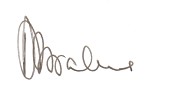 Signed..............	.......................................Date..........................March 2023 ..............................Parents will:Ensure their child attends school regularly and on time. Term time holidays are avoided in line with our Attendance and Punctuality policy: https://st-marys.richmond.sch.uk/wp-content/uploads/2023/02/Attendance-and-Punctuality-policy-2022-23.doc.pdf Support the school’s rules and policies such as those on uniform, absence, homework and behaviour. Monitor their child’s use of social media and act to prevent misuse of technology risking harm to the child and the School’s reputation.Take an interest in and support their child’s learning.Encourage their child to take responsibility for his or her homework, possessions and personal organisation.Let the school know about any concerns or problems that might affect the child’s work, behaviour or happiness.Attend parents’ evenings and discussions about their child’s progress.Raise concerns about their child with the School directly.Support the School's values of compassion, tolerance and respect by being courteous and polite in their dealings with staff and others in the School community.Name of Parent.......................................................................Signature................................................................................Date.........................................................................................